How to make a perfect day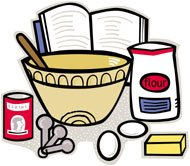 Let’s think about how to make a perfect day for ourselves.What ingredients would you need for a perfect day?Imagine you have just had the most perfect day…Describe what happened!